           Μητροπόλεως 26-28, (8ος όρφ. )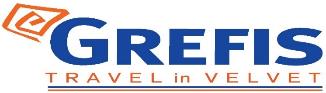 Αθήνα 105 63Τηλέφωνο: 210 3315621Φαξ: 210 3315623 – 4Email: info@grefis.gr  ΚΟΣΜΟΠΟΛΙΤΙΚΗ ΝΙΚΑΙΑ & ΓΑΛΛΟΙΤΑΛΙΚΗ ΡΙΒΙΕΡΑ 6ημ.             Με ΔΩΡΟ την κρουαζιέρα στο κοσμοπολίτικο Πόρτο ΦίνοΚαι διαμονή σε κεντρικότατα ξενοδοχεία σε Νίκαια και Γένοβα!             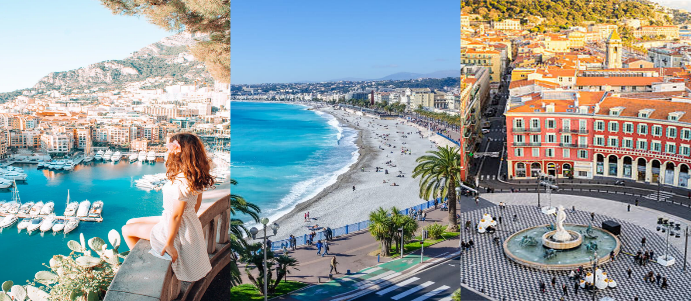           Κάννες, Σαν Πωλ Ντεβάνς, Εζ, Μονακό, Γένοβα, Πόρτο Φίνο                                     Αναχωρήσεις:   13, 18, 27  Απριλίου ’23                                                                 02, 09, 16 Μαΐου ’23 SUPER ΠΡΟΣΦΟΡΑ!                                                               01 Ιουνίου ’231η μέρα:  ΑΘΗΝΑ  – ΜΙΛΑΝΟ  -  ΝΙΚΑΙΑ (περιήγηση) Συγκέντρωση στο αεροδρόμιο και πτήση για την οικονομική πρωτεύουσα  της Ιταλίας, το Μιλάνο.  Άφιξη επιβίβαση στο λεωφορείο και αναχώρηση για την κοσμοπολίτικη Νίκαια, πρωτεύουσα της Γαλλικής Ριβιέρας που θεωρείται ένας από τους παλαιότερους οικισμούς της Ευρώπης και πήρε το όνομα της προς τιμή της θεάς Νίκης. Με την άφιξη ακολουθεί  πανοραμική περιήγηση  της  πόλης. θα διασχίσουμε την περίφημη λεωφόρο,  Des Anglais που εκτείνεται κατά μήκος της παραλίας και πήρε  όνομά της  από μια ομάδα Άγγλων τουριστών που κατά τον 18ο συνήθιζαν να περνούν εδώ το χειμώνα, λόγω του ήπιου κλίματος. Θα δούμε το εμβληματικό ξενοδοχείο «Negresco», θα περάσουμε από  την κεντρική πλατεία της πόλης την  πλατεία Μασένα με το άγαλμα του Ποσειδώνα, στη συνέχεια την πλατεία Γκαριμπάλντι και τέλος θα δούμε τον Καθεδρικό Ναό της Νίκαιας, αφιερωμένος στην Αγία Ρεπαράτη. Μεταφορά στο ξενοδοχείο. Διανυκτέρευση.   2η μέρα: ΝΙΚΑΙΑ  – ΚΑΝΝΕΣ – ΣΑΝ ΠΩΛ  ΝΤΕΒΑΝΣ  Πρωινό και αναχώρηση για την αδιαμφισβήτητη “βασίλισσα” της Κυανής  ακτής  τις Κάννες, με την περίφημη Κρουαζέτ, έναν από τους πιο διάσημους δρόμους του κόσμου. Θα δούμε τα υπέροχα κτίρια, και τα υπερπολυτελή ξενοδοχεία, που χρονολογούνται από την εποχή της Μπελ Εποκ , το Παλάτι του Φεστιβάλ των Καννών. Χρόνος ελεύθερος για καφέ, βόλτα, Εν συνεχεία θα επισκεφθούμε  ένα από τα πιο γραφικά χωριά της περιοχής το Σαν Πωλ Ντε Βανς, μεσαιωνικό χωριό περιτριγυρισμένο από τα τείχη του Φραγκίσκου του Πρώτου, καταφύγιο όλων των ζωγράφων και καλλιτεχνών. Επιστροφή στο ξενοδοχείο μας  στη Νίκαια.   Διανυκτέρευση.3η μέρα: ΝΙΚΑΙΑ - ΕΖ - ΜΟΝΑΚΟ    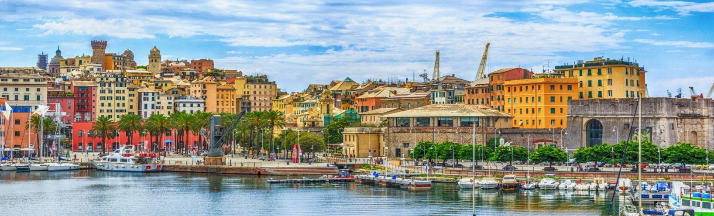 Πρωινό στο ξενοδοχείο. Αναχώρηση για το μεσαιωνικό Εζ,  για να επισκεφθούμε το εργοστάσιο παραγωγής αρωμάτων Fragonard. Επόμενη επίσκεψη το κοσμοπολίτικο Πριγκιπάτο του Μονακό, που είναι το πιο πυκνοκατοικημένο κράτος στον κόσμο και οι κάτοικοί του αποκαλούνται Μονεγάσκοι. Στην πανοραμική μας περιήγηση θα δούμε παλάτι των Μονεγάσκων, επίσημη κυβερνητική έδρα του Πριγκιπάτου και κατοικία της βασιλικής οικογένειας των Γκριμάλντι,  από τον 13ο αιώνα, τον επιβλητικό Καθεδρικό Ναό της Παναγίας και τέλος θα επισκεφθούμε το Ωκεανογραφικό Μουσείο και διεύθυνε για αρκετά χρόνια ο διάσημος εξερευνητής Ζακ Ιβ Κουστό, και θα έχετε  την ευκαιρία  να γνωρίσετε περισσότερα από 4.000 είδη ψαριών.  Χρόνος ελεύθερος στο ιστορικό κέντρο της πόλης.  Επιστροφή  στο  ξενοδοχείο μας στη Νίκαια .  Διανυκτέρευση.4η μέρα: ΝΙΚΑΙΑ – ΣΑΝ ΡΕΜΟ - ΓΕΝΟΒΑ (περιήγηση)Πρωινό στο ξενοδοχείο. Αναχώρηση, με τελικό προορισμό μας την Γένοβα του Κολόμβου. Στην διαδρομή μας θα επισκεφτούμε το Σαν Ρέμο. Το θέρετρο αποτελεί αγαπημένο τουριστικό προορισμό από τα μέσα του 18ου αιώνα, από κάθε γωνιά της Ευρώπης αλλά και μέλη της Ρωσικής και Βρετανικής αριστοκρατίας. Στην περιήγησή μας θα δούμε τις εντυπωσιακές βίλες, το καζίνο  αλλά και τη μεσαιωνική συνοικία πάνω στο λόφο, ονόματι Λα Πίνια. Κάθε χρονιά από το 1951, η πόλη φιλοξενεί το δημοφιλές στην Ιταλία Μουσικό φεστιβάλ του Σαν Ρέμο. Άφιξη στη Γένοβα. Στην πανοραμική περιήγηση μας στο ιστορικό κέντρο της Γένοβας, που έχει ανακηρυχτεί από την Unesco Μνημείο Παγκόσμιας Πολιτιστικής Κληρονομιάς, θα δούμε τον Καθεδρικό Ναό του San Lorenzo με την υπέροχη μαρμάρινη πρόσοψη, την εντυπωσιακή Πλατεία Ρiazza de Ferrari με το κτίριο της Όπερας, το παλάτι των Δόγηδων, το σπίτι που λέγεται ότι γεννήθηκε ο Κολόμβος και πολλά αναγεννησιακά παλάτια, μεγάλες λεωφόρους του 19ου αιώνα και μπαρόκ εκκλησίες δίπλα σε δαιδαλώδη μεσαιωνικά στενά. Στη συνέχεια, χρόνος ελεύθερος για να απολαύσουμε όπως επιθυμούμε την πανέμορφη παραλιακή πόλη του Ιταλικού Βορρά. Τακτοποίηση στο ξενοδοχείο μας.  Διανυκτέρευση.5η μέρα: ΓΕΝΟΒΑ - ΡΑΠΑΛΟ - ΠΟΡΤΟ  ΦΙΝΟ - ΓΕΝΟΒΑ     Πρωινό στο ξενοδοχείο. Αναχώρηση για την Ιταλική Ριβιέρα για να επισκεφτούμε το μαγευτικό και κοσμοπολίτικο Πόρτο Φίνο, εκπληκτικής ομορφιάς. Για την πρόσβαση μας εκεί, θα μεταφερθούμε με καραβάκι από το λιμάνι του πανέμορφου και ξακουστού Ραπάλο. Οι απότομοι γκρεμοί της Σάντα Μαργκερίτα, το γραφικό λιμάνι και το εμβληματικό του κάστρο θα μας συναρπάσουν. Χρόνος ελεύθερος να περπατήσετε στο λιμάνι, να ανεβείτε στο λόφο με το εκκλησάκι του Αγίου Γεωργίου, να περπατήσετε στους κήπους του κάστρου Μπράουν και να απολαύσετε την θέα από ψηλά. Απόγευμα ελεύθερο για ακόμη καλύτερη γνωριμία με την Superba (υπέροχη) πόλη όπως την ονομάζουν οι ντόπιοι, Γένοβα. Διανυκτέρευση.6η μέρα: ΓΕΝΟΒΑ(περιήγηση) - ΜΙΛΑΝΟ - ΑΘΗΝΑ    Νωρίς το πρωί, πρόγευμα στο ξενοδοχείο. Αναχώρηση για το Μιλάνο και το αεροδρόμιο για την πτήση της επιστροφής. Αναχωρήσεις: 13, 18, 27/04 & 01/ 06 Διαμονή στα: Hotel Apogia 4*, Novotel Genova City 4*:                                                                     Early Booking                                                                                        Τιμή κατ’ άτομο σε δίκλινο                           645€                      695€                               Τιμή σε μονόκλινο                                           795€                      845€Παιδικό (μέχρι 12 ετών)                                 495€                      545€              Φόροι αεροδρομίων & ξενοδοχείων          215€                      215€  Αναχωρήσεις: 13, 18, 27/04 & 01/ 06  Διαμονή στα: Hotel NH Nice 4* ή Radisson Blu Hotel Nice 4*&  Novotel Genova City 4*:                                                                   Early Booking                                                                                        Τιμή κατ’ άτομο σε δίκλινο                           725€                      775€                               Τιμή σε μονόκλινο                                           895€                      945€Παιδικό (μέχρι 12 ετών)                                 675€                      725€              Φόροι αεροδρομίων & ξενοδοχείων          215€                      215€SUPER ΠΡΟΣΦΟΡΑ για τις αναχωρήσεις: 02, 09, 16, 23/05 Διαμονή στα: Hotel Apogia 4*, Novotel Genova City 4*:                                                                     Early Booking                                                                                        Τιμή κατ’ άτομο σε δίκλινο                           575€                      625€                               Τιμή σε μονόκλινο                                           725€                      775€Παιδικό (μέχρι 12 ετών)                                 425€                      475€              Φόροι αεροδρομίων & ξενοδοχείων          215€                      215€  SUPER ΠΡΟΣΦΟΡΑ για τις αναχωρήσεις: 02, 09, 16, 23/05 Διαμονή στα: Hotel NH Nice 4* ή Radisson Blu Hotel Nice 4* &  Novotel Genova City 4*:                                                                   Early Booking                                                                                        Τιμή κατ’ άτομο σε δίκλινο                           655€                      705€                               Τιμή σε μονόκλινο                                           825€                      875€Παιδικό (μέχρι 12 ετών)                                 605€                      655€              Φόροι αεροδρομίων & ξενοδοχείων          215€                      215€Περιλαμβάνονται:Αεροπορικά εισιτήρια οικονομικής θέσης  Αθήνα - Μιλάνο - Αθήνα με την Sky Express.Πολυτελές κλιματιζόμενο πούλμαν του γραφείου μας για τις μεταφορές και μετακινήσεις σύμφωνα με το πρόγραμμα.Διαμονή σε κεντρικά ξενοδοχεία 4* της επιλογής σας στη Νίκαια (Hotel Apogia 4* & Hotel Hotel NH Nice 4* ή Radisson Blu Hotel Nice 4* & Novotel Genova City 4* στη Γένοβα) ή παρόμοια.  Δώρο το εισιτήριο για την κρουαζιέρα: Βαπορέτο Ραπάλο – Πόρτο Φίνο. Πρωινό μπουφέ καθημερινά. Εκδρομές, περιηγήσεις, ξεναγήσεις, όπως αναφέρονται στο αναλυτικό πρόγραμμα της εκδρομής.Έμπειρος αρχηγός - συνοδός του γραφείου μας.Ασφάλεια αστικής/επαγγελματικής ευθύνης.Φ.Π.Α.Μια χειραποσκευή μέχρι 8 κιλά. Μια βαλίτσα μέχρι 20 κιλά. Δεν περιλαμβάνονται:Φόροι αεροδρομίων & ξενοδοχείων (215€).Checkpoints (30€).Ό,τι ρητά αναφέρεται ως προαιρετικό ή προτεινόμενο.   Προαιρετική ασφάλεια Covid (20€/ταξιδιώτη).ΣΗΜΕΙΩΣΕΙΣ:Διαφοροποίηση στη ροή – σειρά των επισκέψεων του προγράμματος, ενδέχεται να πραγματοποιηθεί, χωρίς να παραλειφθεί καμία επίσκεψη. Αναχωρήσεις από όλη την Ελλάδα: Πτήσεις εσωτερικού για Αθήνα από/προς Θεσσαλονίκη, Ηράκλειο, Χανιά, Ρόδο, Ιωάννινα, Κέρκυρα, Αλεξανδρούπολη από 90€ έως 120€ επιπλέον χρέωση. Πτήσεις 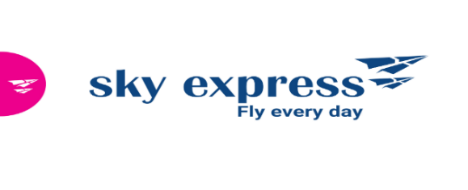 Αναχώρηση: 13/04 Αθήνα – Μιλάνο  13.00 - 14.35
Επιστροφή:  18/04  Μιλάνο – Αθήνα  15.35 - 19:00Πτήσεις Αναχώρηση: 18/04 Αθήνα – Μιλάνο  13.00 - 14.35
Επιστροφή:  23/04 Μιλάνο – Αθήνα  17.00 - 20:25Πτήσεις Αναχώρηση: 27/04 Αθήνα – Μιλάνο  13.50 - 15.25
Επιστροφή:  02/05 Μιλάνο – Αθήνα  15.35 - 19:00Πτήσεις Αναχώρηση: 02/05 Αθήνα – Μιλάνο  13.00 - 14.35
Επιστροφή:  07/05 Μιλάνο – Αθήνα  15.35 - 19:00Πτήσεις Αναχώρηση: 09/05 Αθήνα – Μιλάνο  13.00 - 14.35
Επιστροφή:  14/05 Μιλάνο – Αθήνα  16.55 - 20:20Πτήσεις Αναχώρηση: 16/05 Αθήνα – Μιλάνο  13.00 - 14.35
Επιστροφή:  21/05 Μιλάνο – Αθήνα  16.55 - 20:20Πτήσεις Αναχώρηση: 23/05  Αθήνα – Μιλάνο  13.00 - 14.35
Επιστροφή:  28/05 Μιλάνο – Αθήνα  16.55 - 20:20Πτήσεις Αναχώρηση: 01/06 Αθήνα – Μιλάνο  13.45 - 15.20
Επιστροφή:  06/06 Μιλάνο – Αθήνα  17.05 - 20:30